Inbjudan till sammandrag för P08 Söndag 11/6 på EkängenPojkar-08 BK SPORT hälsar er välkomna på sammandrag för Pojkar-08 på Ekängen 11/6!PlatsEkängens IP.Vi spelar på 5 mot 5-planerna (se bifogad fil)ParkeringVid Isstadion Eskilstuna.OmklädningOmklädningsrum vid Isstadion (”bandylängan”). Här fylls även vatten på.KioskKiosken kommer vara öppen med Frukt, dricka, hamburgare, kaffe och hembakat. Det går att betala med Swisch.ÖvrigtMatchtid 20 X 2 min, 5 mot 5.BK SPORT spelar i gula tröjor.Ta med egna uppvärmningsbollar, glatt humör och vackert väder!SpelschemaKontakt:BK SPORT kansli: Magnus Lindholm 016515792, Mail: bksport@telia.comBK SPORT P08: Fredrik Rundqvist 0701803404     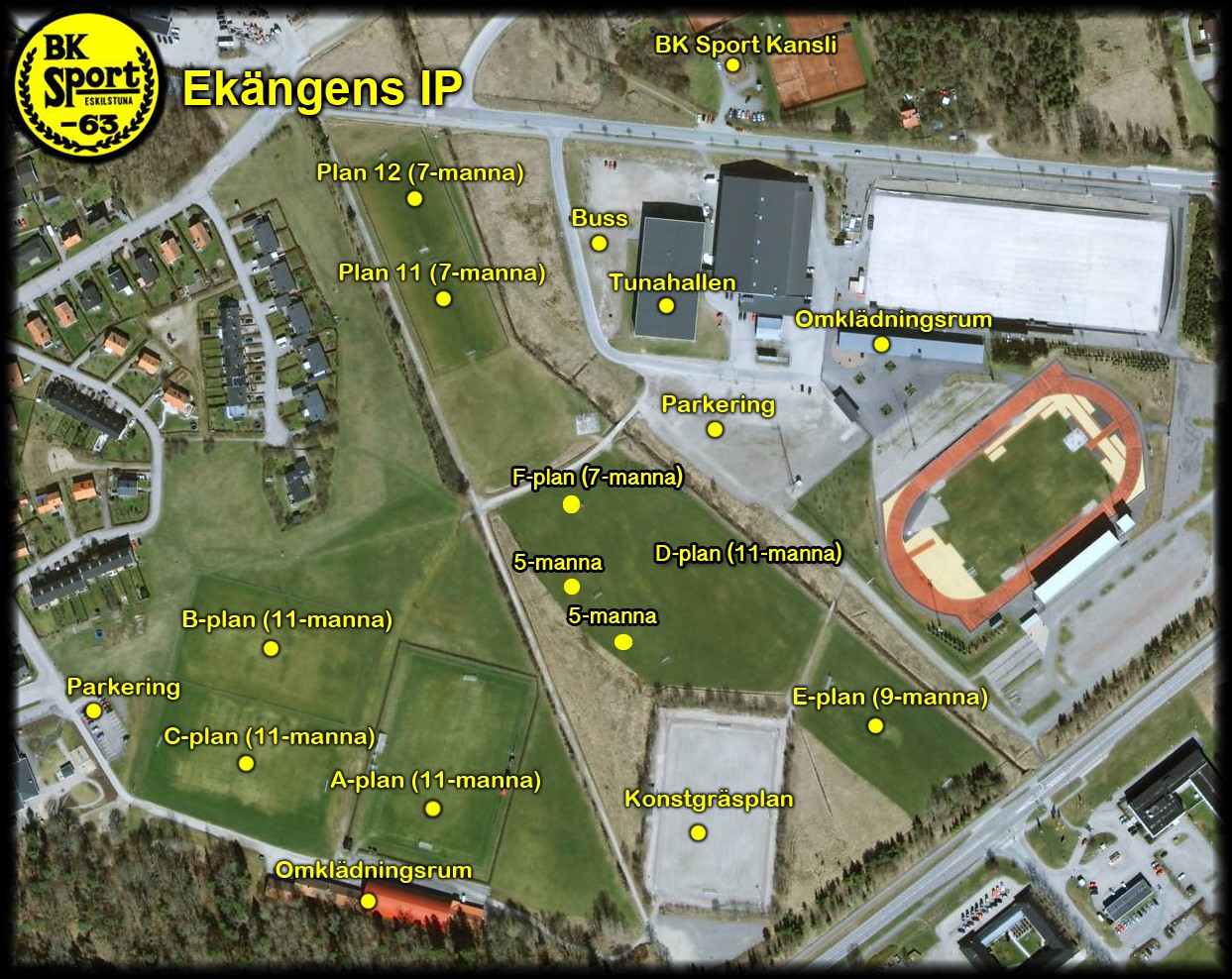 Plan 1HemmalagBortalag10.00E:a City lila-Skogstorp10.50E:a City vit-BK Sport gul11.40IFK E-tuna vit-Jäders IF12.30BK Sport svart-E:a City lila13.20Kvicksund-IFK E-tuna vitPlan 2HemmalagBortalag10.00E:a City röd-BK Sport svart10.50IFK E-tuna blå-Kvicksund11.40E:a City röd-E:a City vit12.30Skogstorp-Jäders IF13.20BK Sport gul-IFK E-tuna blå